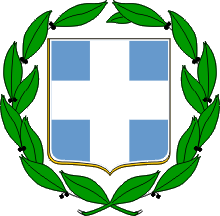 ΕΛΛΗΝΙΚΗ ΔΗΜΟΚΡΑΤΙΑΥΠΟΥΡΓΕΙΟ ΝΑΥΤΙΛΙΑΣ ΚΑΙ ΝΗΣΙΩΤΙΚΗΣ ΠΟΛΙΤΙΚΗΣΑΡΧΗΓΕΙΟ ΛΙΜΕΝΙΚΟΥ ΣΩΜΑΤΟΣ ΕΛΛΗΝΙΚΗΣ ΑΚΤΟΦΥΛΑΚΗΣΚΛΑΔΟΣ ΑΣΦΑΛΕΙΑΣ ΚΑΙ ΑΣΤΥΝΟΜΕΥΣΗΣΔΙΕΥΘΥΝΣΗ  ΔΙΩΞΗΣ ΝΑΡΚΩΤΙΚΩΝ & ΛΑΘΡΕΜΠΟΡΙΟΥΤΜΗΜΑ ΔΙΩΞΗΣ ΝΑΡΚΩΤΙΚΩΝΠΙΝΑΚΑΣ ΚΑΤΑΣΧΕΣΕΩΝ ΝΑΡΚΩΤΙΚΩΝ ΟΥΣΙΩΝ        ΟΚΤΩΒΡΙΟΥ 2023ΑΡΜΟΔΙΑ ΑΡΧΗΛΙΜΕΝΙΚΟ ΣΩΜΑΥΠΟΘΕΣΕΙΣ26Α) ΚΑΤΗΓΟΡΗΘΕΝΤΑ ΑΤΟΜΑΒ) ΣΥΛΛΗΦΘΕΝΤΑ   ΑΤΟΜΑ2727ΚΑΝΝΑΒΗ - ΚΑΝΝΑΒΙΝΟΕΙΔΗ15 δενδρύλλιαΑ) ΑΚΑΤΕΡΓΑΣΤΗ ΚΑΝΝΑΒΗΒ)ΚΑΤΕΡΓΑΣΜΕΝΗ ΚΑΝΝΑΒΗΓ) ΔΕΝΔΡΥΛΛΙΑ6424,84 gr38,98 gr15ΟΠΙΟΥΧΑ - ΟΠΙΟΕΙΔΗ-- Α) ΗΡΩΙΝΗΒ) ΜΕΘΑΔΟΝΗ27,4 gr                    22 grΔΙΕΡΓΕΤΙΚΑ & ΠΑΡΑΙΣΘΗΣΙΟΓΟΝΑ--Α) ΚΟΚΑΙΝΗ Β) ΚΡΥΣΤΑΛΛΙΚΗ ΜΕΘΑΜΦΕΤΑΜΙΝΗΓ) MDMA448,25 gr1,0 gr7,31 grΑΓΧΟΛΥΤΙΚΑ/ΗΡΕΜΙΣΤΙΚΑ                       -- ΗΡΕΜΙΣΤΙΚΑ--ΑΓΝΩΣΤΗ ΟΥΣΙΑ 2 δισκία- 4,2 gr        8.   ΚΑΤΑΣΧΕΘΕΝΤΑ – ΠΟΣΑ/ΜΕΣΑ 1 ΙΧΕ 1 Δ/Κ 8.795 Ευρώ60 Δολάρια